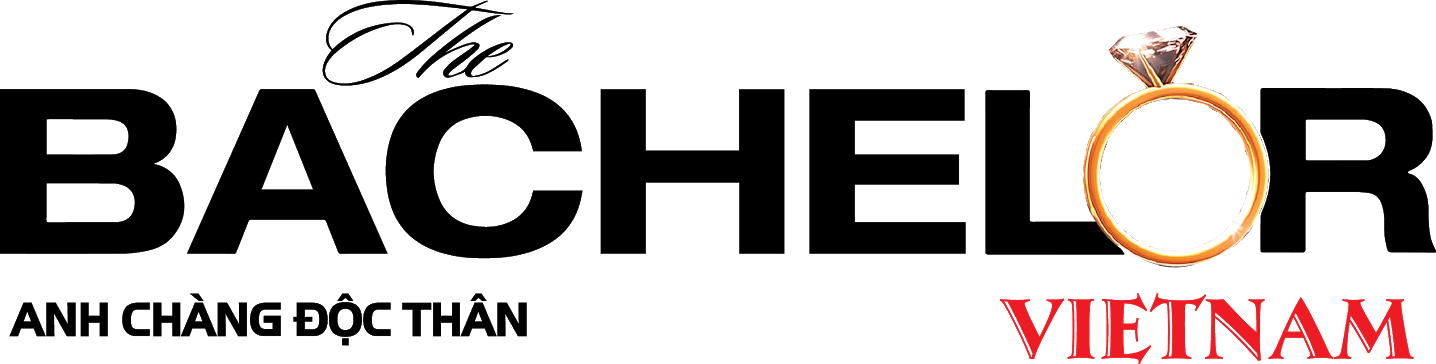 Để đăng ký tham gia hoặc đề cử bạn bè cho chương trình. Bạn vui lòng hoàn thành từng bước dưới đây!!!Bước 1Hãy tạo một video cá nhân thể hiện được tính cách của bạn, điều này cũng đảm bảo đội tuyển Casting có thể dễ dàng hiểu bạn hơn.Vui lòng gửi kèm 2 tấm hình và một video ngắn về bản thân bạn hoặc gửi link video của bạn cho chúng tôi.Lưu ý : Chúng tôi không trả lại băng ghi hình và hình ảnh. Bạn có thể theo dõi trang Casting Call - http://thebachelorvietnam.com/ để xem chúng tôi có bất kỳ buổi casting nào ở khu vực của bạn - chúng tôi rất mong được gặp bạn trong số các thí sinh tham gia!Bước 2 Điền thông tin vào biểu mẫu sauTên______________________________________Ngày Sinh_________________________________Giới Tính_________________________________Chiều Cao________________________________Cân Nặng_________________________________Bạn đã có con chưa? ________________________Nghề Nghiệp: ______________________________Số Điện Thoại_______________________________Email_____________________________________Địa Chỉ___________________________________Facebook_________________________________Instagram_________________________________Tại sao bạn muốn tham dự chương trình này: ______________________________________________________________________________________________________________________________________________________________________________________________________________________________________________________________________________________________________________________________________________________________________________________________________Bước 3 Email cho chúng tôi qua địa chỉ casting@thebachelorvietnam.comNếu bạn có bất kì câu hỏi cần giải đáp hoặc cần thêm thông tin vui lòng liên hệ hotline 096 786 6630‬‬!